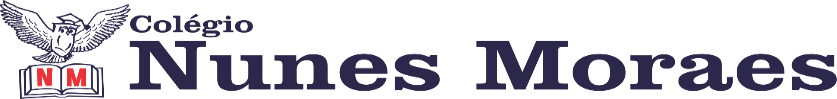 AGENDA DIÁRIA 1º ANO, 08 DE NOVEMBRO1ª AULA: PORTUGUÊSCAPÍTULO 16: CONTOS DE FADAS.APRENDIZAGEM ESSENCIAL: LER E COMPREENDER, EM COLABORAÇÃO COM OS COLEGAS E COM A AJUDA DA PROFESSORA, TEXTOS QUE FAZEM PARTE DO IMAGINÁRIO INFANTIL.ATIVIDADES PROPOSTAS: ABERTURA DO CAPÍTULO NA PÁGINA 132.ATIVIDADE NO LIVRO DE PORTUGUÊS PÁGINAS 133 E 134.2ª AULA:  NATUREZA E SOCIEDADE.CAPÍTULO 16: FESTAS E COMEMORAÇÕES.APRENDIZAGEM ESSENCIAL: RECONHECER QUE EXISTEM FESTAS E COMEMORAÇÕES NO ÂMBITO DA FAMILIA, DA ESCOLA, DA COMUNIDADE E DO PAÍS.ATIVIDADES PROPOSTAS: ABERTURA DO CAPÍTULO NA PÁGINAS 90 E 91.EXPLICAÇÕES NA PÁGINA 92.ATIVIDADE NO LIVRO PÁGINA 93.3ª AULA: MATEMÁTICACAPÍTULO 16: SISTEMA MONETÁRIO.APRENDIZAGEM ESSENCIAL: RECONHECER E RELACIONAR VALORES DE MOEDAS E DE CÉDULAS DO SISTEMA MONETÁRIO BRASILEIRO PARA RESOLVER SITUAÇÕES SIMPLES DO COTIDIANO.ATIVIDADES PROPOSTAS: ABERTURA DO CAPÍTULO NAS PÁGINAS: 118 E 119.4ª AULA: PORTUGUÊSCAPÍTULO 16: HISTÓRIAS ENCANTADORAS: CINDERELA.APRENDIZAGEM ESSENCIAL: IDENTIFICAR A FUNÇÃO SOCIAL DE TEXTOS QUE CIRCULAM EM CAMPOS DE VIDA SOCIAL DOS QUAIS PARTICIPA COTIDIANAMENTE.ATIVIDADES PROPOSTAS: LIVRO DE LEITURA E ESCRITA PÁGINA 43.ATÉ A PRÓXIMA AULA!